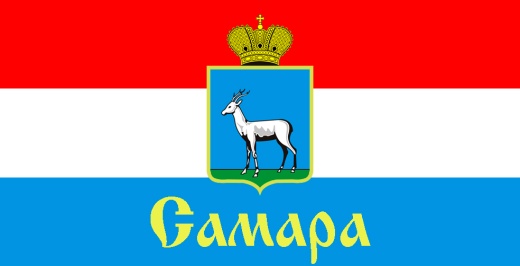 СОВЕТ ДЕПУТАТОВКИРОВСКОГО ВНУТРИГОРОДСКОГО РАЙОНАГОРОДСКОГО ОКРУГА САМАРА443077, г. Самара, пр. Кирова, 157, Тел.(846) 995-25-15РЕШЕНИЕот «27» декабря 2022г. № 118О внесении изменений в Решение Совета депутатов Кировского внутригородского района городского округа Самара 
от 22 ноября 2022 года № 112 «О бюджете Кировского внутригородского района городского округа Самара Самарской области на 2023 год и на плановый период 2024 и 2025 годов»Рассмотрев представленный Главой Кировского внутригородского района городского округа Самара проект решения Совета депутатов Кировского внутригородского района городского округа Самара «О внесении изменений в Решение Совета депутатов Кировского внутригородского района городского округа Самара от 22 ноября 2022 года № 112 «О бюджете Кировского внутригородского района городского округа Самара Самарской области на 2023 год и на плановый период 2024 и 2025 годов»,                          в соответствии со статьей 20 Закона Самарской области от 6 июля 2015 года №74-ГД «О разграничении полномочий между органами местного самоуправления городского округа Самара и внутригородских районов городского округа Самара по решению вопросов местного значения внутригородских районов», статьей 50 Устава Кировского внутригородского района городского округа Самара Самарской области, статьей 31 Положения «О бюджетном устройстве и бюджетном процессе Кировского внутригородского района городского округа Самара», утвержденного Решением Совета депутатов Кировского внутригородского района городского округа Самара от 28 января 2016 года № 28, Совет депутатов Кировского внутригородского района городского округа Самара РЕШИЛ:Внести в Решение Совета депутатов Кировского внутригородского района городского округа Самара от 22 ноября 2022 года № 112 «О бюджете Кировского внутригородского района городского округа Самара Самарской области на 2023 год и на плановый период 2024 и 2025 годов» (далее - Решение) следующие изменения:1.1. Пункт 1 Решения изложить в новой редакции:«1. Утвердить основные характеристики бюджета Кировского внутригородского района городского округа Самара Самарской области (далее - бюджет Кировского внутригородского района) на 2023 год:- общий объем доходов – 254 842,9 тыс. рублей;- общий объем расходов – 254 842,9 тыс. рублей;- дефицит – 0,0 тыс. рублей.».1.2. Пункт 2 Решения изложить в новой редакции:«2. Утвердить основные характеристики бюджета Кировского внутригородского района на 2024 год:      - общий объем доходов – 222 263,5 тыс. рублей;      - общий объем расходов – 222 263,5 тыс. рублей;      - дефицит - 0,0 тыс. рублей.».1.3. Пункт 3 Решения изложить в новой редакции:«3. Утвердить основные характеристики бюджета Кировского внутригородского района на 2025 год: - общий объем доходов – 232 298,7 тыс. рублей; - общий объем расходов – 232 298,7 тыс. рублей;       - дефицит - 0,0 тыс. рублей.».1.4. Пункт 11 Решения изложить в новой редакции:«11. Утвердить объем межбюджетных трансфертов, получаемых из бюджета городского округа Самара Самарской области, в сумме:на 2023 год – 75 614,0 тыс. рублей;на 2024 год – 51 338,4 тыс. рублей;на 2025 год - 47 945,6 тыс. рублей.».1.5. Пункт 12 Решения изложить в новой редакции:«12. Утвердить объем межбюджетных трансфертов, получаемых из бюджета Самарской области, в сумме:на 2023 год – 19 562,6 тыс. рублей;на 2024 год – 2 480,0 тыс. рублей;на 2025 год – 2 480,0 тыс. рублей.». 1.6. Пункт 17.1. Решения изложить в новой редакции:«17.1. За счет средств бюджета Кировского внутригородского района на безвозмездной и безвозвратной основе предоставляются субсидии юридическим лицам (за исключением субсидий государственным (муниципальным) учреждениям), индивидуальным предпринимателям, а также физическим лицам - производителям товаров, работ, услуг, осуществляющим свою деятельность на территории Кировского внутригородского района городского округа Самара, в целях возмещения недополученных доходов и (или) финансового обеспечения (возмещения) затрат в связи с производством (реализацией) товаров (за исключением подакцизных товаров, кроме автомобилей легковых и мотоциклов, алкогольной продукции, предназначенной для экспортных поставок, винограда, винодельческой продукции, произведенной из указанного винограда: вин, игристых вин (шампанских), ликерных вин с защищенным географическим указанием, с защищенным наименованием места происхождения (специальных вин), виноматериалов, если иное                      не предусмотрено нормативными правовыми актами Правительства Российской Федерации), выполнением работ, оказанием услуг                        по следующему направлению:        - выполнение работ по организации и содержанию внутридворовых ледовых площадок.          Субсидии в случае, предусмотренном настоящим подпунктом, предоставляются в соответствии с нормативными правовыми актами Администрации Кировского внутригородского района городского округа Самара, принятыми в соответствии с общими требованиями, установленными Правительством Российской Федерации.».   1.7. Приложение 1 «Источники финансирования дефицита бюджета Кировского внутригородского района городского округа Самара Самарской области, перечень статей источников финансирования дефицита бюджета Кировского внутригородского района городского округа Самара Самарской области на 2023 год» к Решению изложить в новой редакции согласно приложению 1 к настоящему решению.1.8. Приложение 2 «Источники финансирования дефицита бюджета  Кировского внутригородского района городского округа Самара Самарской области, перечень статей источников финансирования дефицита бюджета Кировского внутригородского района городского округа Самара Самарской области на плановый период 2024 и 2025 годов» к Решению изложить             в новой редакции согласно приложению 2 к настоящему решению. 1.9. Приложение 3 «Доходы бюджета Кировского внутригородского района городского округа Самара Самарской области на 2023 год по кодам видов доходов, подвидов доходов» к Решению изложить в новой редакции согласно приложению 3 к настоящему решению.1.10. Приложение 4 «Доходы бюджета Кировского внутригородского района городского округа Самара Самарской области на плановый период 2024 и 2025 годов по кодам видов доходов, подвидов доходов» к Решению изложить в новой редакции согласно приложению 4 к настоящему решению.1.11. Приложение 6 «Ведомственная структура расходов бюджета Кировского внутригородского района городского округа Самара Самарской области на 2023 год» к Решению изложить в новой редакции согласно приложению 5 к настоящему решению.1.12. Приложение 7 «Ведомственная структура расходов бюджета Кировского внутригородского района городского округа Самара Самарской области на плановый период 2024 и 2025 годов» к Решению изложить в новой редакции согласно приложению 6 к настоящему решению.1.13. Приложение 8 «Распределение бюджетных ассигнований                на 2023 год по разделам, подразделам, целевым статьям (муниципальным программам и непрограммным направлениям деятельности) и группам (группам и подгруппам) видов расходов классификации расходов бюджета Кировского внутригородского района городского округа Самара Самарской области» к Решению изложить в новой редакции согласно приложению 7        к настоящему решению.1.14. Приложение 9 «Распределение бюджетных ассигнований на плановый период 2024 и 2025 годов по разделам, подразделам, целевым статьям (муниципальным программам и непрограммным направлениям деятельности) и группам (группам и подгруппам) видов расходов классификации расходов бюджета Кировского внутригородского района городского округа Самара Самарской области» к Решению изложить в новой редакции согласно приложению 8 к настоящему решению. 1.15. Приложение 10 «Перечень программ Кировского внутригородского района городского округа Самара, финансирование которых предусмотрено расходной частью бюджета Кировского внутригородского района городского округа Самара Самарской области на 2023 год» к Решению изложить в новой редакции согласно приложению 9 к настоящему решению.1.16. Приложение 12 «Объем бюджетных ассигнований на финансовое обеспечение реализации программ Кировского внутригородского района городского округа Самара в составе ведомственной структуры расходов бюджета Кировского внутригородского района городского округа Самара Самарской области на 2023 год» к Решению изложить в новой редакции согласно приложению 10 к настоящему решению.2. Официально опубликовать настоящее решение.3. Настоящее решение вступает в силу со дня его официального опубликования.4. Контроль за исполнением настоящего решения возложить на комитет по бюджету, налогам и экономике.   Глава Кировского внутригородского района                                                      И.А. РудаковЗаместитель председателяСовета депутатов                                                                         О.С.Кобелянов